         20.03.2018                                              г. Елабуга                             № 125О проекте решения “О  внесении изменений и дополнений  в Устав    муниципального   образования   город   Елабуга Елабужского муниципального района Республики Татарстан”В соответствии с требованиями Федерального закона “Об общих принципах организации местного самоуправления в Российской Федерации”, Уставом муниципального образования город Елабуга Елабужского муниципального района, Елабужский городской Совет   РЕШИЛ:1. Принять в первом чтении проект решения Елабужского городского Совета  “О внесении изменений и дополнений в Устав муниципального образования город Елабуга Елабужского муниципального района Республики Татарстан”. 2. Настоящий проект решения вынести на публичные слушания. 3. Опубликовать в средствах массовой информации:- проект решения Елабужского городского Совета  “О внесении изменений и дополнений в Устав муниципального образования город Елабуга Елабужского муниципального района Республики Татарстан” (приложение №1);- порядок учета предложений граждан по проекту решения Елабужского городского Совета  “О внесении изменений и дополнений в Устав муниципального образования город Елабуга Елабужского муниципального района Республики Татарстан” и участия граждан в его обсуждении (приложение № 2);- порядок проведения публичных слушаний по проекту решения Елабужского городского Совета  “О внесении изменений и дополнений в Устав муниципального образования город Елабуга Елабужского муниципального района Республики Татарстан” (приложение № 3)4. Назначить проведение публичных слушаний по проекту решения “О внесении изменений и дополнений в Устав муниципального образования город Елабуга Елабужского муниципального района Республики Татарстан” на 05 апреля  2018 года в 14.00 часов в большом зале здания Совета  по адресу:  город Елабуга, проспект Нефтяников, д. 30. Заключение по результатам публичных слушаний подлежит опубликованию и размещению  на официальном сайте муниципального образования.  5. Постоянной комиссии по вопросам муниципального устройства, правопорядка, законности, градостроительству, инфраструктурного развития и реформирования ЖКХ совместно с Правовой палатой Елабужского муниципального района доработать проект решения с учетом предложений, высказанных на публичных слушаниях и поступивших по проекту изменений и дополнений в Устав муниципального образования город Елабуга Елабужского муниципального района, и вынести на рассмотрение заседания Совета для последующего утверждения.6. Контроль за исполнением настоящего решения возложить на постоянную комиссию по вопросам по вопросам муниципального устройства, правопорядка, законности, градостроительства, инфраструктурного развития и реформирования ЖКХ.   Глава                                                                                                Г.Е. Емельянов      Приложение №1 к решению Елабужского городского Совета 
       от “20”  марта 2018г  № 125Изменения и дополнения в Устав муниципального образования  город Елабуга Елабужского муниципального района  Республики ТатарстанЧасть 1 статьи 6 дополнить пунктом 4.1) следующего содержания:«4.1) осуществление в ценовых зонах теплоснабжения муниципального контроля за выполнением единой теплоснабжающей организацией мероприятий по строительству, реконструкции и (или) модернизации объектов теплоснабжения, необходимых для развития, повышения надежности и энергетической эффективности системы теплоснабжения и определенных для нее в схеме теплоснабжения в пределах полномочий, установленных Федеральным законом "О теплоснабжении"»Пункт 20) части 1 статьи 6 изложить в следующей редакции:«20)  утверждение правил благоустройства территории поселения, осуществление контроля за их соблюдением, организация благоустройства территории поселения в соответствии с указанными правилами, а также организация использования, охраны, защиты, воспроизводства городских лесов, лесов особо охраняемых природных территорий, расположенных в границах населенных пунктов поселения;»Часть 1статьи 7 дополнить пунктом 16) следующего содержания:«16) оказание содействия развитию физической культуры и спорта инвалидов, лиц с ограниченными возможностями здоровья, адаптивной физической культуры и адаптивного спорта»Наименование статьи 19 изложить в следующей редакции:«Статья 19. Публичные слушания, общественные обсуждения»Часть 3 статьи 19 дополнить пунктом 2.1.) следующего содержания:«2.1) проект стратегии социально-экономического развития муниципального образования»;Пункт 3) части 3 статьи 19 исключить Часть 10 статьи 19 изложить в следующей редакции:«10. Порядок организации, особенности и сроки  проведения публичных слушаний, общественных обсуждений  по отдельным вопросам, необходимость проведения которых установлена законодательством, определяется муниципальным нормативным правовым актом, утверждаемым Советом поселения.»Пункт  5),    части 1 статьи 32 изложить в следующей редакции:«5) утверждение стратегии социально-экономического развития муниципального образования;»Пункт 5.1) части 1 статьи 32 исключить Пункт 38) части 1 статьи 32 изложить в следующей редакции:«38) назначение публичных слушаний, общественных обсуждений в случае, если с инициативой их проведения выступает население или Совет поселения, а также определение порядка организации и проведения публичных слушаний, общественных обсуждений;»В части 1 статьи 35 слова «программ развития поселения» заменить словами «стратегии социально-экономического развития поселения»Пункт 1) части 1 статьи 47 дополнить абзацем следующего содержания:« - в сфере стратегического планирования, предусмотренные Федеральным законом от 28 июня 2014 года № 172-ФЗ "О стратегическом планировании в Российской Федерации"»Часть 3 статьи 73 изложить в следующей редакции:«3. Муниципальные нормативные правовые акты, затрагивающие права, свободы и обязанности человека и гражданина, устанавливающие правовой статус организаций, учредителем которых выступает муниципальное образование, а также соглашения, заключаемые между органами местного самоуправления, вступают в силу после их официального опубликования (обнародования).» Статью 89 дополнить частью 4 следующего содержания:«4. Изложение устава муниципального образования в новой редакции муниципальным правовым актом о внесении изменений и дополнений в устав муниципального образования не допускается. В этом случае принимается новый устав муниципального образования, а ранее действующий устав муниципального образования и муниципальные правовые акты о внесении в него изменений и дополнений признаются утратившими силу со дня вступления в силу нового устава муниципального образования.»                  Приложение № 2 к решению                   Елабужского городского  Совета                  от « 20 » марта 2018 г  № 125Порядок учета предложений граждан к проекту решения «О внесении изменений и дополнений в Устав муниципального образования город Елабуга Елабужского  муниципального района Республики Татарстан» и участия граждан в его обсуждении1. Предложения к проекту решения «О внесении изменений и дополнений в Устав муниципального образования  город Елабуга Елабужского муниципального района Республики Татарстан» вносятся в Елабужский городской Совет   по адресу: Республика Татарстан, город Елабуга, проспект Нефтяников дом 30 или посредством факсимильной связи 3-82-52 в письменной форме в виде таблицы поправок, согласно прилагаемому образцу:2. Предложения к проекту решения “О внесении изменений и дополнений в Устав муниципального образования город Елабуга Елабужского муниципального района Республики Татарстан” вносятся в Елабужский городской Совет   по адресу: 423600, Республика Татарстан, город Елабуга, проспект Нефтяников, дом 30 в письменной форме с указанием фамилии, имени, отчества, года рождения автора.Предложения принимаются в рабочие дни с 8.00 до 17.00 часов до 03 апреля  2018 года со дня официального  опубликования проекта решения Елабужского городского Совета.3. Заявки на участие в публичных слушаниях с правом выступления подаются по адресу: 423600, Республика Татарстан, город Елабуга, проспект Нефтяников, дом 30 лично или по почте (с пометкой на конверте “Обсуждение Устава” или “Публичные слушания”), а также по факсу 3-82-52.       4. Предложения граждан регистрируются сотрудниками аппарата городского Совета  и передаются для рассмотрения соответственно в комиссию по проведению публичных слушаний. Приложение № 3 к решению Елабужского городского Совета от «20» марта 2018 г  № 125Порядок проведения публичных слушаний по проекту решения Елабужского городского Совета  «О внесении изменений и дополнений в Устав муниципального образования город Елабуга Елабужского муниципального района  Республики Татарстан»1. Публичные слушания по проекту решения Елабужского городского Совета «О внесении изменений и дополнений в Устав муниципального образования город Елабуга Елабужского муниципального района Республики Татарстан» (далее-публичные слушания) проводятся в соответствии со ст. 28 ФЗ «Об общих принципах организации местного самоуправления в Российской Федерации», Положением о порядке организации и проведения публичных слушаний в муниципальном образовании город Елабуга Елабужского муниципального района, утвержденным Решением Елабужского городского Совета  за № 129 от 30 июня 2009 года и опубликованным в газете «Новая Кама» №174 от 30 августа 2009 года.2.  Участниками публичных слушаний с правом выступления для аргументации своих предложений являются лица, которые подали письменные заявки не позднее, чем за два рабочих дня до даты проведения публичных слушаний. При этом датой поступления является день поступления предложений в орган, осуществляющий прием таких предложений.3. Участниками публичных слушаний без права выступления на публичных слушаниях могут быть все заинтересованные жители Поселения.4. Регистрация участников начинается за один час до начала публичных слушаний.5. Председательствующим на публичных слушаниях является Глава Поселения, заместитель Главы Поселения, заместитель председателя городского Совета, председатели постоянных комиссий городского Совета, Руководитель Исполнительного комитета, иные лица, уполномоченные Главой Поселения.6. Публичные слушания открываются вступительным словом председательствующего, который информирует присутствующих о существе обсуждаемого вопроса, порядке проведения слушаний.7. Для оформления протокола, учета поступивших предложений, рекомендаций по предложению председательствующего избирается секретарь (секретариат)  публичных слушаний.8. Последовательность и время выступлений определяются регламентом проведения публичных слушаний с учетом содержания рассматриваемого вопроса, количества поступивших письменных заявок на участие в публичных слушаниях и иных вопросов.9. Участники публичных слушаний вправе задавать вопросы выступающим участникам после окончания выступления с разрешения председательствующего.10.  Соблюдение порядка при проведении публичных слушаний является обязательным условием для участия в публичных слушаниях. Участники публичных слушаний не вправе вмешиваться в ход публичных слушаний, прерывать их и мешать их проведению. 11.  Председательствующий ведет публичные слушания и следит за порядком обсуждения вопросов повестки дня публичных слушаний, при необходимости вправе принять меры по удалению нарушителей порядка обсуждения вопросов из зала заседаний.12. Во время проведения публичных слушаний ведется протокол. Все замечания и предложения участников публичных слушаний подаются секретарю (в секретариат) в письменной форме и прилагаются к протоколу публичных слушаний.13. Протокол публичных слушаний подписывается председательствующим и хранится в Совете.14. Обязательным итоговым документом является заключение по результатам публичных слушаний, которое подлежит официальному опубликованию и размещению на официальном сайте муниципального образования не позднее чем через семь дней после проведения публичных слушаний.15. Организационное и материально-техническое обеспечение проведения публичных слушаний осуществляется  Советом.ЕЛАБУЖСКИЙГОРОДСКОЙСОВЕТРЕСПУБЛИКА ТАТАРСТАН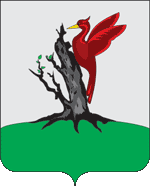 ТАТАРСТАН РЕСПУБЛИКАСЫАЛАБУГАШӘҺӘРСОВЕТЫ            РЕШЕНИЕ                              КАРАРN  
п/пИнициатор  
внесения   
предложенийДата    
внесенияАбзац,
пункт,
часть,
статьяТекст  
проектаТекстпредложенияТекст проекта
с учетом     
внесенного   
предложенияПримечание12345678